ПРОЕКТУправление молодежной политики мэрии г. НовосибирскаМуниципальное бюджетное учреждение«Городской центр психолого-педагогической поддержки молодёжи «Родник»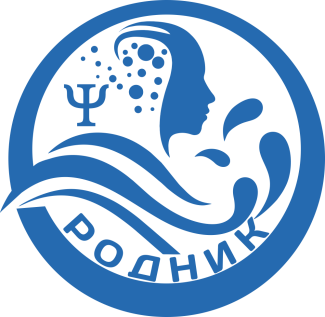 Программа развития МБУ Центр «Родник»на 2021-2024 г.Штельвах Ангелина Викторовна,директор МБУ Центр «Родник»«___»_____________2021 г.Новосибирск, 2021 г.Структура МБУ Центр «Родник» 2021 г.По состоянию на июль 2021 год управленческая структура Центра «Родник» включает в себя 10 основных (в каждом районе города, кроме Советского) и 5 специализированных отделов. Рассредоточенность по районам позволяет эффективно и оперативно оказывать психологическую помощь адресно (в том числе по запросам образовательных организаций, учреждений системы профилактики, медицинских, социальных организаций, других социальных партнеров) и охватывать большой процент населения, не дублируя работу с одной и той же организацией, одними и теми же клиентами.  Вместе с тем, на данном этапе развития Центра его управленческая структура требует некоторых изменений: укрупнения отделов Центра и выделения специфических направлений работы у основных отделов.В рамках изменения существующей системы планируются:Объединение отделов «Единство» и «Ювентус – Н» с сохранением их основных направлений: информационно-просветительской деятельности по вопросам ЗОЖ и профилактики экстремизма и межнациональных конфликтов. Акцент в работе объединенного отдела будет делаться на информирование целевой категории по вопросам сохранения личного психологического и физического здоровья, а также выстраивании конструктивного межличностного взаимодействия, особенно в вопросах межнационального взаимодействия.Объединение основных отделов «Лад» и «Прометей», поскольку они осуществляют деятельность в одном районе города. В процессе объединения планируется сохранения кадрового состава и основных направлений работы основных отделов.Присоединение к МБУ Центр «Родник» МБУ Центра «Радуга», расположенного в Советском районе Новосибирск (в качестве основного отдела). Необходимость этого шага обусловлена потребностью создания единой системы оказания психолого-педагогической помощи молодежи города.Составление каждым отделом и основным отделом комплексной программы работы с целью выделения ведущего направления деятельности. Создание специализированной онлайн-службы психологической помощи.Создание специализированной службы кризисной психологической помощи.Планируемая структура МБУ Центра «Родник» 2024 г.Паспорт программыАктуальность программыАнализ состояния и прогноз изменений внешней среды и социального заказаПсихическое развитие детей, подростков и молодежи согласно современным исследованиям характеризуется неравномерностью. Возрастает количество детей и подростков с проблемами в развитии различной этиологии, со снижением уровнем психического и физического развития, с наличием различных хронических и функциональных нарушений. В процессе развития у таких детей увеличиваются риски возникновения интернет-зависимости и кибер-буллинга, виктимности, агрессии, антисоциального и суицидального поведения, употребления ПАВ; снижается уровень толерантности в межличностном общении в разных культурах, что приводит к возникновению межнационациональных конфликтов.Данные тенденции, связаны с перестройкой института семьи, расширением доступности СМИ и сети Интернет при низком уровне их безопасности для детей и молодежи.В современных условиях особенностью оказания психолого-педагогической поддержки является ее комплексный характер, основанный на учете всех параметров развития человека и предполагающий согласованные действия специалистов различного профиля (медиков, педагогов, психологов, социальных работников). Такой комплексный подход возможен только при организации четкого и структурированного межведомственного взаимодействияПрограмма развития  МБУ Центр «Родник» разработана на базе:Федерального закона №489-ФЗ «О молодежной политике в Российской Федерации (от 30.12.2020);Концепции развития психологической службы в системе образования в Российской Федерации до 2025 года (от 19.12.2017);Ряда нормативных документов, регламентирующих деятельность Центра «Родник». Программа развития базируется на нормах Конституции Российской Федерации, разработана с учетом федеральных законов, указов и распоряжений Президента Российской Федерации, постановлений и распоряжений Правительства Российской Федерации, решений органов государственной власти, осуществляющих управление в сфере молодежной политики, затрагивающие сферы образования, семейной, национальной политики, международных документов в сфере защиты прав детей и молодежи, ратифицированных в Российской Федерации, учитывает опыт государственного регулирования и проведения молодежной политики в разных субъектах Российской Федерации, с учетом регионально-обусловленной проблематики.Целью настоящей программы развития является определение стратегии развития муниципального бюджетного учреждения «Центр психолого-педагогической поддержки молодежи «Родник».Для достижения данной цели необходимо решение следующих задач:Внедрение инновационных форм в работу учреждения (онлайн-консультирование, информационно-просветительская деятельность в социальных сетях) для улучшения качества предоставляемых населению услуг;Разработка и совершенствование научно-методической базы по организации психолого-педагогической помощи молодежи;Обеспечение качества подготовки и повышения квалификации специалистов, оказывающих психолого-педагогическую помощь молодежи (организация супервизионных, балинтовских и интервизионных групп, внутреннего и внешнего обучения);Организация межведомственного взаимодействия, путем создания алгоритмов взаимодействия между учреждениями.Анализ деятельности МБУ Центр «Родник».Согласно уставным и регламентирующим документам, целью работы Центра является оказание психологической помощи молодежи в поисках ресурсов для личностного и профессионального развития.Достижению этой цели способствуют следующие задачи:оказание психолого-педагогической и профориентационной помощи молодежи;содействие молодежи в успешной социальной адаптации;оказание помощи молодежи в развитии и укреплении семьи как социального института;оказание помощи молодежи в решении внутриличностных, межличностных, межгрупповых и межнациональных конфликтов;повышение психологической компетенции молодежи;содействие в развитии у молодежи потребности в здоровом образе жизни.Цель и  задачи, определяющие деятельность Центра, в полной мере соответствуют направлениям молодежной политики г.Новосибирска: содействие развитию активной жизненной позиции молодежи, гражданское и патриатическое воспитание молодежи, поддержка молодой семьи, содействие в выборе профессии и ориентирование на рынке труда, содействие формированию здорового образа жизни в молодёжной среде, содействие молодёжи в трудной жизненной ситуации. Количество оказанных услуг по направлениям молодежной политики на базе МБУ Центр «Родник» в 2019-2020г.г. распределены следующим образом:   В рамках направления «Развитие активной жизненной позиции молодежи» основной целью деятельности МБУ «Родник» выступает содействие всестороннему (профессиональному и личностному) развитию работающей и учащейся (студенческой) молодежи. К основным задачам относятся: содействие в адаптации к обучению в учебных заведениях города; содействие достижению высоких профессионально - трудовых успехов молодежи; содействие молодежи в участии в социально значимой и полезной деятельности.Данное направление обеспечено такими видами деятельности как:индивидуальная и групповая психологическая коррекция, направленная на преодоление деструктивных и формирование конструктивных поведенческих стратегий;информационно-обучающая деятельность, заключающаяся в подготовке добровольцев (молодежных лидеров) для информационной работы среди сверстников через тематические семинары, тренинги, ролевые и деловые игры, видеолектории, массовые мероприятия; организационно-педагогическая деятельность, заключающаяся в привлечении к регулярной добровольческой деятельности максимального числа подростков и молодежи.В рамках направления «Гражданское и патриотическое воспитание молодежи» проводится работа по профилактике экстремизма и формированию толерантности в подростковой и молодёжной средеОсновной целью данной деятельности является формирование толерантных установок и образа жизни у подростков, молодежи и взрослых людей. К основным задачам относятся: помощь в осмыслении и изменении экстремистских установок в сознании молодежи; содействие в формировании ценностей уважительного и социально-терпимого взаимодействия; помощь в освоении толерантных способов внутри- и межгруппового общения и взаимодействия.Данное направление обеспечено такими видами деятельности как:информационно-просветительская деятельность (проведение семинаров, круглых столов, форума), взаимодействие со СМИ по вопросам профилактики экстремизма и формирования толерантности в подростковой и молодежной среде;комплексная первичная и вторичная психологическая профилактика экстремистского поведения и экстремистских проявлений через предотвращение и анализ конфликтных ситуаций в молодежно-подростковых группах (тренинги общения и взаимодействия, деловые и ролевые игры, анализ конкретных ситуаций).В основном, работа по профлактике экстремизма  обеспечивается отделом психологической поддержки многонациональной молодежи «Единство». Специалисты отела, в рамках реализуемой ими деятельности, видят перспективы в развитии направления психолого-педагогической помощи молодежи в развитии и формировании гражданской идентичности. Первым шагом на пути к этому стало, совместное с ВУЗами г. Новосибирска, проведение опроса "Проблемы межнациональных взаимодействий в молодежной среде и пути их преодоления", целью которого является выявление актуальных проблем в области межнациональных отношений, обнаружение, анализ и систематизация успешного опыта их преодоления. Основной целью работы Центра в рамках направления «Поддержка молодой семьи» является развитие мотивации и актуализация установки на создание семьи, как гармоничной системы, основанной на ответственных взаимоотношениях, взаимопонимании и взаимопомощи. Среди основных задач можно выделить организацию системы психолого-педагогической помощи семье и её членам; профилактику насилия, жестокого обращения в семье, социального сиротства, а также психолого-педагогическое просвещение родителей, детей и молодежи по вопросам внутрисемейных отношений.Данное направление обеспечено такими видами деятельности как:первичная и вторичная профилактика через информационные акции, работу со СМИ по пропаганде моделей гармоничной семьи, навыковые тренинги, лекции;психологическая коррекция негативного семейного опыта, негативных установок и стратегий;индивидуальное и групповое психологическое и педагогическое консультирование молодых родителей по проблемам супружеских взаимоотношений, подготовки к рождению ребенка, опекунства, воспитания, а также семей, находящихся в кризисной, трудной жизненной ситуации.Направление «Содействие в выборе профессии и ориентировании на рынке труда» реализуется через проведение мероприятий, направленных на профориентацию и профадаптацию подростков и молодежи. Основная цель- содействие в формировании у молодежи положительной трудовой мотивации и способности совершать осознанный профессиональный выбор. К основным задачам данного направления относятся формирование у молодежи адекватных представлений о профессионально-трудовой деятельности, состоянии рынка труда; помощь в принятии решения о выборе профессии; раскрытие возможностей человека в плане профессионального обучения, становления и развития в рамках выбранной профессии.Данное направление обеспечено рядом видов деятельности:диагностика способностей, интересов и профессионально-важных качеств учащейся молодежи (индивидуальная и групповая на базе ОУ);просветительско-информационная работа, заключающаяся в ознакомлении молодежи с информацией о современном рынке труда, востребованных профессиях и требованиях, которые они предъявляют к работникам;индивидуальное и групповое профконсультирование, заключающееся в формировании у молодых специалистов ответственного отношения к профессионально-трудовой деятельности и выполнению своих должностных обязанностей, психологической помощи во вхождении в трудовой коллектив, перестройке образа жизни, режима труда и отдыха.Перспектива развития в рамках направления состоит во внедрении в работу практик помощи молодежи в построении плана своей профессиональной карьеры и осознания целей своих профессиональной деятельности. Здесь, необходимым условием для развития выступает подготовка кадров, готовых обеспечить работу в данном поле, а также, разработка и апробация современных мотивирующих профориентационных комплексовВ рамках направления «Содействие в формировании здорового образа жизни и профилактика употребления психоактивных веществ (ПАВ)» основной целью является содействие молодежи в формировании ценностей и мотивации здорового образа жизни. К основным задачам данного направления относятся: выявление, изучение и анализ факторов социально-психологического характера, оказывающих негативное влияние на здоровье молодежи; содействие в развитии у молодежи устойчивой мотивации к  здоровому образу жизни, а также отработке навыков, способствующих развитию собственного конструктивного, ответственного и осознанного поведения.Данное направление обеспечено рядом видов деятельности, таких как:первичная и вторичная профилактика через проведение дискуссий, киноклубов, тренингов,  информационных акций, квест-игр и работу со СМИ;диагностические исследования студенческой молодежи и взрослых, на склонность к употреблению ПАВ (по запросам клиентов или организаций-партнеров);Перспективой работы в данном направлении выступает возможность создания методического комплекса для всех реализуемых в структуре КДМ программ профилактики потребления ПАВ и  реабилитации молодежи, употребляющей ПАВ.Цель работы Центра «Родник» по направлению «Психологическая помощь лицам, оказавшимся в трудной жизненной ситуации» является оказание комплексной психолого-педагогической помощи молодежи, находящейся в трудной жизненной ситуации. Трудная жизненная ситуация – ситуация, объективно нарушающая жизнедеятельность человека (инвалидность, неспособность к самообслуживанию в связи с болезнью, сиротство, безнадзорность, малообеспеченность, безработица, отсутствие определенного места жительства, конфликты и жестокое обращение в семье, одиночество и т. д.), которую он не может преодолеть самостоятельно.К задачам по данному направлению относятся: организация системы психологической помощи семьям, оказавшимся в кризисной ситуации, оказание психологической помощи молодежи, переживших психологическую травму в результате критических жизненных обстоятельств; оказание психолого-педагогической помощи молодым людям с ОВЗ;Данное направление обеспечено такими видами деятельности как:индивидуальное психологическое и педагогическое консультирование людей, переживших психотравмирующие ситуации и имеющих ПТСР различной выраженности;индивидуальная и групповая психологическая коррекция, направленная на преодоление травматического опыта и ПТСР через эмоциональное отреагирование, проживание, частичное или полное осмысление;индивидуальная и групповое психологическое консультирование молодых людей с ОВЗ.В том числе, в рамках данного направления проводится работа с  отклоняющимся и антисоциальным поведением в подростковой и молодежной среде.Основной целью этой работы является психолого-педагогическая помощь в преодолении стратегий деструктивного (девиантного и делинквентного) поведения и выработке новых, социально приемлемых стратегий. К основным задачам относятся: помощь молодым людям в осознании собственных деструктивных стратегий и причин, лежащих в их основе; обучение подростков и молодежи конструктивными стратегиями поведения и жизнедеятельности в целом; содействие в формировании у молодежи позитивного отношения к сверстникам, взрослым и обществу в целом.Данная работа обеспечена такими видами деятельности как:комплексная психолого-педагогическая диагностика основных факторов отклоняющегося и антисоциального поведения (по запросу клиента или учреждения);вторичная психопрофилактика и психокоррекция отклонений в поведении и правонарушений среди подростков и молодежи через обучение  стратегиям конструктивного поведения (индивидуальная и групповая формы).Кроме того, в ряде отделов разрабатываются специализированные направления деятельности:Психологическое сопровождение спортивной деятельности (ОО «Коралл»)Основная цель психологического сопровождения деятельности молодых спортсменов заключается в создании условий для целенаправленного развития психологических качеств и способностей личности, обеспечивающих ее успешность в условиях спортивной, образовательной и других видов социально- значимой деятельности.При этом решается ряд задач, таких как помощь спортсмену в самореализации, в преодолении кризисов личностного и профессионального становления, а также различных интер- и интрапсихических барьеров, препятствующих достижению максимальных для него результатов.Оказание экстренной психологической помощи (Телефон Доверия, служба кризисной психологической помощи  МБУ Центр «Родник»)Основной целью работы Телефона доверия является оказание экстренной психологической помощи в затруднительных и кризисных жизненных ситуациях. К основным задачам данного направления можно отнести: помощь абонентам в понимании себя, осознании своих чувств и своей проблемы; снижение уровня агрессивности, включая аутоагрессию и суицид; консультирование молодежи по возрастным проблемам и проблемам взаимоотношений; информирование молодежи о возможности получения психологической помощи по Телефону Доверия.Как можно увидеть на рисунке основными формами и видами деятельности в Центре являются:Лекции;Тренинги и постоянно-действующие группы; Индивидуальные консультации.Клубная деятельность, организационные встречи и социальный патронаж не являются профильными направлениями Центра и по этой причине не представлены.Все три основные формы работы достаточно традиционны: они имеют хорошо прописанную методическую и организационную составляющую. Лекции в традиционном понимании специалистами Центра не проводятся, в работу всегда включается «интерактивный» практический блок, призванный мобилизовать внимание участников. Специалисты Центра также модифицируют лекции и тренинги, приближая их к целевой аудитории, живущей в мире «цифрового общества», превращая их в вебинары и прямые эфиры с использованием, таких платформ как Instagram  и Вконтакте. На данном этапе развития психологической практики методическая  структура  проведения данных форм работы остается не до конца ясной: возникают споры об эффективности тех или иных методов работы и адекватности их применения для работы в онлайн. Одной из задач в развитии Центра состоит в накоплении, систематизации, описании и распространении наиболее эффективных методов работы в онлайн- пространстве.Таким образом, в  настоящий момент, городской Центр психолого-педагогической поддержки молодежи «Родник» представляет собой учреждение, реализующее оптимальную форму взаимодействия органов молодежной политики с целевой аудиторией.По состоянию на середину 2021 г. года целевая аудитория Центра распределилась следующим образом:а) молодежь до 35 лет: учащиеся образовательных учреждений среднего и средне-специального образования от 14 лет;учащиеся вузов;работающая молодежь;безработные;б) родители;в) другие (дети младше 14 лет и т.д.).Как можно увидеть из представленных данных, основными категориями потребителей услуг Центра являются учащиеся образовательных учреждений от 14 лет (в их число входят учащиеся общеобразовательных школ и гимназий, учащиеся профессиональных училищ, других средне-специальных и высших учебных заведений), а также работающая молодежь. Это соответствует целевой аудитории, определенной правовыми и нормативными актами в сфере молодежной политики.Менее всего в услугах Центра нуждаются безработные. Это связано с тем, что безработные люди довольно часто не имеют соответствующей мотивации и не осознают необходимости получения психологической помощи. Таким образом, моно сделать вывод о том, что Центр осуществляет свою деятельность с целевой группой, предусмотренной уставом учреждения.В рамках деятельности Центр опирается на комплексный подход, основанный на учете всех параметров развития человека и предполагающий согласованные действия специалистов различного профиля (медиков, педагогов, психологов, социальных работников). Именно такой подход на уровне города способен удовлетворить общественные потребности в профилактике и решении проблем молодежи. Центр осуществляет свою работу в сотрудничестве с образовательными, воспитательными и медицинскими учреждениями г. Новосибирска - школами, ссузами, вузами, социальными, службами, органами правопорядка, поликлиниками и медицинскими центрами.Специалисты Центра оказывают психолого-педагогическую помощь учащимся старших классов общеобразовательных школ, лицеев, гимназий, а также студентам средних специальных и высших учебных заведений. Трудовые организации и промышленные предприятия г. Новосибирска являются важным звеном в профориентационной цепочке «школа – суз – вуз – производство». Они являются местами прохождения практики школьников и студентов и их будущего трудоустройства. В настоящий момент действуют 161 договора с организациями партнерами. Среди них: государственные и социальные службы и ведомства, учреждения дошкольного, общего среднего, среднего специального и высшего образования, трудовые организации, промышленные предприятия г. Новосибирска, организации, осуществляющие практическую психологическую и иную деятельность. Отличительной особенностью Центра «Родник» является обеспечение комплексной психолого-педагогической, профориентационной и психотерапевтической поддержки молодежи в её социальной адаптации и активном включении в профессиональную жизнь. Вышеуказанные образовательные, медицинские, социальные учреждения не имеют подобной целевой ориентации и комплексность работы не входит в их функционал.Таким образом, Центр «Родник» является своего рода «мостом» между молодежью и её активной жизненной самореализацией.3. Анализ существующих сложностей в деятельности учреждения, требующих решения:1. Существует спрос на предоставление психологических услуг онлайн (в первую очередь – онлайн-консультирование), которые учреждение, в силу ограниченности материально-технической базы, правовых сложностей и недостатка возможностей обучения  сотрудников удовлетворить не может.2. Большое количество студентов психологических факультетов, проходящих практику на базе Центра. В настоящее время сложность заключается в том, что нет механизма согласования целей и задач практики с руководителями образовательных программ вузов города3. Нет достаточных возможностей (в частности, внешнего обучения) для повышения квалификации специалистов по основной деятельности (педагогов-психологов, социальных педагогов, методистов) с привлечением внешних экспертов, проведения супервизионных групп, что приводит к эмоциональному выгоранию специалистов и поиску другого места работы.4. В кризизсных случаях происходит дублирование работы психологов смежных ведомств (ОУ, органов судебной системы и т.д.).4. Анализ рисков, требующих направленного воздействия для устраненияМожно выделить четыре основных риска, способных повлиять на стратегическое планирование деятельности Центра:1. Внедрение  профстандартов оказывает большое влияние на  психологическое состояние молодых специалистов: повышается тревожность, депрессивные переживания, переживание неудовлетворенности своим положением, возникает субъективное ощущение несоответствия получаемого затраченным ресурсам, возникают расхождения между ожиданием и реальностью. В связи с этим может потребоваться существенная коррекция программ профориентации, вплоть до изменения её идеологии. Возможно, упор в дальнейшем развитии данного направления должен делаться на внедрение коучинговых методик и техник в профориентацию молодых людей старше 20 лет. 2. Виртуализация жизни продолжит приводить к увеличению случаев отклоняющегося (зависимого, экстремистского, суицидального) поведения. Это обусловливает сложности прогнозирования количества запросов на работу с данными проблемами и четкого планирования. 3. Рост миграции и увеличение иноязычных и инокультурных групп в обществе обусловливает усиление межэтнических и межконфессиональных экстремистских настроений.4. Кризис институциональных форм жизни (в частности, института семьи) может привести к существенному увеличению запроса на помощь семейных психологов.5. В силу возникшей эпидемиологической ситуации, возможно существенное увеличение запросов на работу с регуляцией эмоционального состояния (тревога, депрессивные переживания, страхи, агрессия) в условиях неопределенности.5. Состояние ресурсного обеспечения МБУ Центр «Родник»Нормативно-правовая база :Деятельность специалистов Центра обеспечена следующими законами и нормативно-правовыми актами:Конституция РФКонвенция о правах ребенкаФедеральный закон от 24.07.1998 № 124-ФЗ (последняя ред.) "Об основных гарантиях прав ребенка в Российской Федерации"Федеральный закон от 24.06.1999 №120 – ФЗ (ред. от 02.04.2014, изм. от 04.06.2014) «Об основах системы профилактики безнадзорности и правонарушений несовершеннолетних»Федеральный закон №489-ФЗ «О молодежной политике в Российской Федерации (от 30.12.2020); Федеральный закон РФ «Об основных гарантиях прав ребенка РФ», в редакции Федерального закона от 20.07.2000 г. № 103-ФЗЗакон РФ "Об основных гарантиях прав ребенка" от 24.07. 1998г. № 124 Ф-3 (изменения и дополнения от 20.07.2000г.);Закон "О защите прав ребенка в Новосибирской области»Программно-методическое обеспечение: необходимо приобретение нового методического и психодиагностического инструментария в т. ч. пакетов профессиональной компьютерной диагностики (психодиагностические методики и комплексы).Кадровое обеспечение.Анализ кадрового состава учреждения показывает, что большую часть (62%) составляют специалисты по основной деятельности (педагоги-психологи, социальные педагоги, методисты). Административный персонал составляет 9% от общего числа сотрудников, а вспомогательный и обслуживающий - 14% и 16%. Данное соотношение категорий персонала обусловлено спецификой работы Центра и представляется оптимальным.Материально-техническое обеспечение.Основными источниками поступления средств являются Городская целевая программа (ГЦП) и ведомственная целевая программа (ВЦП). В рамках реализации ВЦП проводятся городские и районные мероприятия: «Грани мастерства», тематические круглые столы, «Искусство быть рядом» и т.д. Планируется сохранение  этих мероприятий и проведение новых.6. Перспективы развития.С учетом существующих проблем, рисков и ресурсов в развитии Центра планируется сохранение уже существующих направлений работы и выделение нескольких новых:1.Онлайн служба психологической помощи МБУ Центр «Родник».Введение ограничительных мер против COVID-19, послужило толчком для поиска и освоения новых форм работы Центра психолого-педагогической помощи «Родник». В этот период, люди оказались в состоянии стресса в связи с экономической и социальной обстановкой, снижением уровня активности и количества социальных контактов. Режим самоизоляции сам по себе оказался для многих трудной жизненной ситуацией. По данным исследования (7588 жителей России), проведенного НИУ ВШЭ в первом полугодии 2020 г. более 60% респондентов находились в состоянии эмоционального истощения, 35,3% - имели высокий уровень истощения. Единственным адекватным инструментом оказания психологической помощи в новых условиях стали онлайн-формы работы, и онлайн-консультирование как самая востребованная среди них. Онлайн-консультирование позволяет оказывать психологическую помощь быстро и безопасно: без вероятной стигматизации из-за обращения к психологу, сокращает время на дорогу и ожидание, доступна даже для жителей удаленных районов или маломобильных групп населения. Стоит отметить, что предоставление возможности получения психологических услуг онлайн соответствует тенденции современного общества к созданию максимально удобных и комфортных условий для жизни.Таким образом, важной задачей в оказании психологической помощи является учет потребностей и предпочтений целевой аудитории, работа в близком и доступном ей пространстве с целью гармоничной интеграции молодежи в современное общество.Цель Службы – повышение доступности получения психолого-педагогической помощи в молодежной среде г. Новосибирска.Задачи:  - создание мобильных ресурсов для психолого-педагогической поддержки молодежи Новосибирска;  - формирование коллектива психологов, быстро адаптирующихся к изменяющимся формам работы и запросам клиентов;  - продвижение доступных психологических онлайн услуг в информационном пространстве города Новосибирска. Этапы реализации:Ожидаемые результаты:повышение доступности и мобильности психологических услуг;снижение напряженности в сложных жизненных ситуациях у молодежи;повышение осознанности молодежи в вопросах саморегуляции своего эмоционального состояния.2. Создание Центра по работе со студентами (на базе ОО «Прометей», ОО «Алиса»)В рамках осуществления своей профессиональной деятельности специалисты Центра столкнулись с тем, что запросы на прохождения практики студентами не всегда соответствуют возможностям учреждения (проведение обширного психологического исследования и т.д.). Таким образом, целью работы в данном направлении является оптимизация работы со студентами-практикантами, через создание 2 специализированных центров, где, студенты, проходящие практику на базе Центра, получат план прохождения практики, составленный с учетом возможностей учреждения и потребностей направившего его ВУЗа. Перспективой развития данного направления является выделение заинтересованных студентов психологических факультетов разных ВУЗов и объединение их в группу волонтеров, специализирующихся на оказании психологической помощи.Ожидаемый результат:Составление планов по количеству, проходящих  практику студентов, и  «планов движения студентов»;Создание группы волонтеров-психологов: студентов психологических факультетов,  заинтересованных в профессиональном росте и реализации социально-значимых проектов психологической направленности.3. Внедрение  системы внутреннего и внешнего обучения, интервизионных и супервизионных групп.Одной из важнейших проблем в среде специалистов помогающих профессий, к которым относятся педагоги-психологи и социальные педагоги, является эмоциональное выгорание. Эмоциональное выгорание оказывает влияние не только на состояние специалиста, но и на качество контакта и взаимодействия с клиентом, а следовательно, и результат психологической работы. Таким образом, профилактика эмоционального выгорания является важнейшей задачей на любом этапе существования учреждения.Формами профилактики эмоционального выгорания традиционно выступают: повышение квалификации, супервизионные группы и личная терапия. Если, посещение личной терапии, согласно этическому кодексу психолога, может оставаться конфиденциальной информацией, и т.о. остается ответственностью специалиста, то на посещение супревизионных групп и  повышение квалификации учреждение может  повлиять, путем предоставления специалистам возможности повышения квалификации и посещения помогающих групп профессионалов, где разбираются сложные случаи.Цель работы в данном направлении – создание условий для развития профессиональной компетентности специалистов  МБУ Центр «Родник». Основными задачами является: профилактика «синдрома эмоционального выгорания»; обмен профессиональным опытом; развитие профессионально значимых навыков; развитие профессиональной идентичности; разбор «сложных случаев» из практики.В рамках реализации данного направления деятельности планируется: внедрение практики проведения интервизионных групп в каждом основном отделе Центра;организация 2-3 супервизионных / балинтовских групп (правый и левый берег г. Новосибирска) с частотой встреч  2 раза в месяц;организация обмена опытом, путем проведения практических семинаров и мастер классов специалистами каждого отдела (2 раза в месяц);организация внешнего обучения сотрудников, путем поощрения по результатам проведения городского фестиваля «Грани мастерства»Таким образом, к ожидаемым результатам по данному направлению относятся:Появление постоянного состава специалистов, снижение «текучки» кадров;Увеличение количества специалистов, прошедших  обучение в образовательных организациях с лицензией на образовательную деятельность;Повышение качества разрабатываемых и реализуемых специалистами программ.Так же, стоит отметить, что работа в данном направлении позволит интегрировать в единую систему опыт работы отделов Центра по оказанию психолого-педагогической помощи подросткам, молодежи и семьям, оказавшимся в трудной жизненной ситуации. 4. Организация межведомственного взаимодействия с учреждениями медицины, образования, силовыми структурамиБольшое значение на данном этапе развития учреждения придается организации системы межведомственного взаимодействия, предполагающей согласованные действия специалистов различного профиля (медиков, педагогов, психологов, социальных работников) способных удовлетворить потребность общества в профилактике и устранении негативных социально-психологических явлений. Если система взаимодействия с КпДН выстроена достаточно четко: во всех районах города специалисты основных отделов входят в состав комиссии, все отделы осуществляют  индивидуальные и групповые консультации для подростков, направленных с комиссии, и сложность состоит только в низкой мотивации к психологической работе обратившихся за помощью, то взаимодействие с детским психоневрологическим диспансером, правоохранительными органами, учреждениями социальной политики и образования носят ситуативный характер, отсутствуют четкие алгоритмы и регламенты работы в экстренных случаях, согласованные на уровне руководителей учреждений, комитетов и ведомств.Целью работы по данному направлению является организация взаимодействия на уровне учреждений различных ведомств по психологическому сопровождению молодых людей, попавших в сложную жизненную ситуацию. Задачами является:Выявление партнеров из числа учреждений образования, медицины, социальной политикиОпределение «зоны ответственности» всех сторон, входящих во взаимодействие;Заключение договоров о сотрудничествеСовместное составление регламентов работы по сопровождению молодежи, попавшей в сложную жизненную ситуацию.Ожидаемый результат:Совместное (с участием представителей разных структур) осуществление работы по психологическому сопровождению молодежи, попавшей в сложную жизненную ситуацию, по прописанным и утвержденным регламентам.5. Создание Службы кризисной психологической помощи молодежи.Кризисное состояние - психологическое состояние человека, внезапно пережившего субъективно значимую и тяжело переносимую психическую травму (резкое изменение образа жизни, внутриличностной картины мира) или находящегося под угрозой возникновения психотравмирующей ситуации. К таким ситуациям относятся: несчастные случаи, сопровождающиеся гибель и инвалидизацией; насилие; потеря близких; постановка соматического диагноза; суицидальное поведение и т.д.По данным, представленным Болтенко Н.Н., в 2020 году на территории Новосибирской области зарегистрировано 16 суицидов несовершеннолетних и 312 сообщений о суицидальном поведении несовершеннолетних, из них 106 попыток суицида, 123 случая самоповреждающего поведения, остальные случаи определяются различными формами проявления суицидального синдрома (мысли, намерения). Особое внимание обращает на себя увеличение количества суицидов в возрастной группе до 14 лет, которые носят импульсивный характер на фоне ссоры с близкими родственниками. Близкие взрослые, недооценивая тяжесть психического состояния ребёнка, зачастую сами провоцируют реализацию суицидальных намерений. Кризисная психологическая помощь оказывается в случае, когда в результате кризисной ситуации возникает дезадаптация личности, нарушаются процессы целеполагания и контроля, возможность принятия решений, регуляции эмоционального состояния. Кризисная психологическая помощью включает в себя систему краткосрочных мероприятий, направленных на регуляцию актуального психологического состояния и негативных эмоциональных переживаний человека или группы людей, пострадавших в результате кризисной ситуации.Целью работы службы кризисной психологической помощи молодежи является создание системы психологического сопровождения молодежи в кризисных состояниях.Достижению данной цели способствуют следующие задачи:Организация мероприятий по оказанию психологической помощи молодежи (и их окружению) в кризисной ситуации в очном  формате (в т.ч. суицидальная превенция); Оказание экстренной и кризисной психологической помощи субъектам образовательной среды образовательных организаций различного вида и типа по запросу образовательных организаций;Оказание экстренной информационной поддержки молодежи, попавшей в кризисную ситуацию;Методическое и супервизионное сопровождение специалистов Телефона Доверия и Онлайн службы психологической помощи по вопросам оказания дистанционной кризисной помощи;Оказание методической и супервизионной помощи специалистам отделов МБУ Центр «Родник», специализирующихся на оказании кризисной психологической помощи;Организация мероприятий, направленных на профилактику асоциального и деструктивного поведения подростков и молодежи, поддержку подростков и молодежи, находящейся в социально-опасном положении.В настоящей момент, особенно актуальной становится организация оказания психологической помощи в знакомом и безопасном для подростков и молодежи мире – социальных сетях, интернет пространстве. Создание службы кризисной психологической помощи и ее тесное взаимодействие со службами онлайн консультирования и службой экстренной психологической помощи Телефон доверия, позволит обеспечить подросткам и молодежи безопасную среду и необходимую  психологическую помощь. Работая совместно, специалисты данных служб смогут обмениваться информацией, оказывать друг другу методическую поддержку, проводить профессиональные супервизии, подключать к работе над сложными случаями все, доступные ресурсы, что является ключевым условиям для оказания своевременной и качественной психологической помощи подросткам и молодежи.Ожидаемый результат:1. В каждом районе города есть специалист (группа специалистов) МБУ Центр «Родник», специализирующихся на оказании кризисной психологической помощи молодежи).2. Служба кризисной психологической помощи молодежи осуществляет работу: специалисты принимают кризисных клиентов, выезжают в случае необходимости по запросам ОУ, КДНиЗП, администраций районов, проводят супервизионные / балинтовские группы для специалистов ОО, специализирующихся на оказании кризисной психологической помощи молодежи, проводят обучение специалистов ОО, осуществляют методическую поддержку специалистов МБУ Центр «Родник», проводят работу по профилактике кризисных состояний.3. Выстроен контакт с партнерами – образовательными, медицинскими и социальными организациями по вопросам сопровождения кризисных клиентов.7. Сроки и этапы реализации программыОценка эффективности программыОжидаемые результаты реализации программы:Инновационные формы внедрены в работу учреждения (онлайн-консультирование, информационно-просветительская деятельность в социальных сетях; Научно-методическая база по  организации психолого-педагогической помощи молодежи разработана внедрена;Специалисты Центра регулярно участвуют в курсах повышения квалификации, семинарах, мастер-классах, супервизионных, балинтовских и интервизионных группах;Повышение качества разрабатываемых и реализуемых специалистами программ;Осуществляется совместная (с участием представителей разных структур) работа по сопровождению молодежи, попавшей в сложную жизненную ситуацию, по прописанным и утвержденным регламентам;Составление планов по количеству, проходящих  практику студентов, и  «планов движения студентов»;Создание группы волонтеров-психологов: студентов психологических факультетов,  заинтересованных в профессиональном росте и реализации социально-значимых проектов психологической направленности.Осуществление информирование о возможности получения психологических услуг в соц.сетях, на портале «Тымолод.рф» и других СМИ.Критерии эффективности:СОГЛАСОВАНОНачальник УМП мэрии г. Новосибирска_______________ И.С. Соловьева«___»________________2021 г.Принято решением __________________________МБУ Центр «Родник» от «___»_____________2021 г. Директор________________ «_____»____________  2021 г.Название учреждения, его данныеМуниципальное бюджетное учреждение«Городской центр психолого-педагогической поддержки молодёжи «Родник»: г.Новосибирск, ул. Народная, 13Название программыПрограмма развития МБУ Центр «Родник» на 2021-2024 г.г.Цели и задачи программыЦель: определение стратегии развития муниципального бюджетного учреждения «Центр психолого-педагогической поддержки молодежи «Родник».Задачи:Внедрение инновационных форм в работу учреждения (онлайн-консультирование, информационно-просветительская деятельность в социальных сетях) для улучшения качества  и повышения доступности предоставляемых населению услуг;Разработка и совершенствование научно-методической базы по организации психолого-педагогической помощи молодежи;Обеспечение качества подготовки и повышения квалификации специалистов, оказывающих психолого-педагогическую помощь молодежи (организация супервизионных, балинтовских и интервизионных групп, внутреннего и внешнего обучения);Организация межведомственного взаимодействия, путем создания алгоритмов взаимодействия между учреждениями.Краткая аннотация программыСрок реализации программы2021год- 2024год.Кем и когда принята и утверждена программа№Содержание деятельностиРезультаты0 этап. Анализ востребованности онлайн услуг.Разработка экономического, научного и профессионального обоснования проекта. Готов проект и презентация проекта. Проведены предзащиты / обсуждение.Проведен анализ рисков и выявлены возможности.Проведены фокус группы и оформлены результаты.1 этап.Разработка регламентов работы онлайн службы, скрипов, просчет рисков и создание методической нормативной базы для реализации проекта.Разработка сметы проекта.Поиск SMM специалиста. Поиск партнеров для создания и поддержки работы информационной службы.Прописаны регламентирующие документы, Составлена смета проекта.SMM специалист нанят на работу и начал продвижение страниц Центра в социальных сетях с учетом.2этап.Прописывание методологии работы чат-бота, разработка материалов и скриптов запросов. Составление программы обучения психологов Службы.Выход проекта на общественные слушания с профессиональными и научными сообществами.  Проектирование кабинетов и пространств для развития доступности психологических услуг;Поиск партнеров для поддержки проекта. Прописана методология чат-бота как системы, способной отвечать на вопросы клиентов, предлагать психологические тесты и т.д.Разработана программа обученияРазработан проект перепланировки пространства в ОО «Алиса»3 этап. Тест чат- бота. Доработка чат-бота. Просчет дополнительных рисков, создание регламентов.  Старт стройки в основном отделе Алиса. Проведены тесты чат-бота на целевой аудитории в выборке 50 человек и прописано тз компании для доработки. Доработана при необходимости методология бота и механизм работы системы. Доработаны риски Реализованы общественные слушания по проекту. Стройка в ОО «Алиса» ведется согласно плану4 этап.Поиск куратора Службы.Составление контент-плана продвижения информационной службы в сетях Instagram, Вконтакте, социальная реклама.Работа с партнерами Работа с прототипами горячих кнопок, проектом мобильного приложения.Куратор службы принят на работуSMM специалист публикует информацию о проекте в социальных сетях согласно контент-плану.Набран пул потенциальных партнеров. Заключены договора о совместной работе в рамках проекта с партнерами.Работают горячие кнопки в личных кабинетах обучающихся. 5 этап.Подбор психологов для работы в онлайн службе, их обучение. Психологи для работы в онлайн службе должны обладать гибкостью мышления, навыками выразительности устной речи, структурированного ведения беседы, убеждения, активного слушания и опираться в своей работе на интегративный/КПТ/ коучинговый подход. Обучение сотрудниковПсихологи приняты на работуПсихологи прошли обучение работе в онлайн службе6 этап. Реорганизация пространства в ОО «Алиса» закончена.Запуск официальной версии чат-ботаЗапуск работы службы. Мониторинг эффективности работы, корректировка. Работа над точками роста проекта. 1. Принята реорганизация пространства в ОО  «Алиса».Работа системы онлайн-консультирования по записи, пн.-пт., с 09.00 до 21.00. Экстренная психологическая помощь Телефон доверия: 276-35-16: ежедневно, круглосуточно.Реализуется постоянный мониторинг эффективности.3. Идет запуск таргетированной рекламы для продвижения проекта. СрокиДеятельностьРезультат07-09.2021Организация деятельности, методическая разработказаключение договоров, составление «плана движения студентов»09.2021-07.2022Составление планов практики, организация практики,  сопровождение  процесса прохождения практикисогласование планов практики, выделение группы  заинтересованных студентов07.2022-09.2022Мониторинг работы, корректировка договоров, маршрутов движения студентов и других регламентирующих документов, включение заинтересованных студентов в деятельность Центра как волонтеров.заключение договоров, составление «плана движения студентов», проведение мероприятий с участием психологов-волонтеров.09.2022-2024Осуществление деятельности, мониторинг и корректировка работысоздание группы волонтеров-психологовСрокиДеятельностьОтслеживание результатов09.2021-07.2022Организация деятельности интервизионных и супервизионных групп,  проведение мастер-классов методическая разработка, составлениеАнкета обратной связи, отзывы, количество участников09-11.2021Организация и проведение  фестиваля «Грани мастерства» - в формате конкурса программ педагогов-психологовАнкеты обратной связи, отзывы участников, количество обучившихся специалистов07.2022-08.2022Мониторинг результатов групп, корректировка критериев оценки для конкурса «Грани мастерства», в случае необходимости – корректировка работы супервизионых и интервизионых групп, тематическое планирование семинаров и мастер-классов на 2022-2023 г.Тематическая сетка семинаров и мастер-классов на 2022-2023Электронный сборник лучших практик в рамках интервизионных группУточнение критериев оценки для фестиваля «Грани мастерства»09.2022-07.2023Проведение групп, семинаров, мастер-классов, фестиваля «Грани мастерства» согласно плану. В случае необходимости – организация работы 3-ей супервизионной группыАнкета обратной связи, отзывы, количество участников групп, количество специалистов, прошедших внешнее обучение07.2023-08.2023Мониторинг результатов, в случае необходимости – корректировка, тематическое планирование семинаров и мастер-классов на 2023-2024 г.Тематическая сетка семинаров и мастер-классов на 2023-2024Электронный сборник лучших практик в рамках интервизионных группУточнение критериев оценки для фестиваля «Грани мастерства»09.2023-07.2024Проведение групп, семинаров, мастер-классов, фестиваля «Грани мастерства» согласно плануАнкета обратной связи, отзывы, количество участников групп, количество специалистов, прошедших внешнее обучениеСрокиДеятельностьРезультат09.2021-12.2021Выявление партнеров из числа учреждений образования, медицины, социальной политикиСписок вероятных партнеров по вопросам выстраивания межведомственного взаимодействия09.2021-2022Определение «зоны ответственности» всех сторон, входящих во взаимодействие;Заключение договоров о сотрудничествеЗаключение договоров2022-2023Совместное составление регламентов работы по сопровождению молодежи, попавшей в сложную жизненную ситуацию.Утверждение регламентов работы по  сопровождению молодежи, попавшей в сложную жизненную ситуацию.2022-2024Осуществление деятельности, мониторинг и корректировка работыПовышение эффективности психологической помощиСрокиДеятельностьРезультат08.2021-10.2021Организация работы службы: поиск руководителя службы, составление регламентирующих документов, поиск специалистов для работы в службе (клинические психологи).Регламентирующие документы (положение о службе, должностные инструкции составлены);Специалисты службы (1 начальник службы, 3 педагога-психолога) преступили к работе.10.2021-12.2021Поиск в ОО педагогов-психологов, специализирующихся на оказании психологической помощи в кризисных состояниях; Составлен список специалистов, работающих с кризисными состояниями в каждом районе;10.2021-12.2021Определение форм и методов взаимодействия с организациями системы профилактики (СОШ, ОППН, КДН и ЗП, КЦСОН, Отделы опеки и т.д.)Заключены договора о сотрудничестве;10.2021-12.2021Составление обучающей программы для специалистов ОО по оказанию кризисной психологической помощи;Утверждена обучающая программа для специалистов;10.2021-12.2021Составления плана работы супервизионных/балинтовских групп;План работы супервизионных/балинтвоских  групп утвержден (периодичность встреч не реже 1 р. в месяц); 10.2021-12.2021Начало работы службы: прием клиентов на индивидуальные консультации, выезды на место возникновения кризисной ситуации;Служба принимает кризисных клиентов.01.2022-2024Осуществление деятельности службы. Ежегодный мониторинг результативности и корректировка работы исходя из его результатовКоличественные и качественные показателиЭтапСрокиСодержание деятельностиI. Подготовительный2021Уточнение целей, задач, проблематики и направлений деятельности Центра, доработка его устава и регламентирующих документовII. Основной2021-2024Реализация мероприятий по направлениям деятельности и изменений в структуре ЦентраIII. Завершающий2024Мониторинг результатов, коррекция программыКоличественные критерииКачественные критерииКоличество оказываемых услуг по каждому из направлений;Количество проектов, программ, реализуемых (реализованных) каждым подразделением;Количество молодых людей, вовлеченных в реализуемые программы;Количество проведенных мероприятий;Количество партнёров, привлечённых для реализации программ по направлениям;Количество новых форм и технологий, внедренных в работу;Количество экспертов, привлеченных к участию в реализации проектов и программ;Количество наград  и призовых мест в конкурсах, соревнованиях, фестивалях различного уровня.Успешное функционирование системы психолого-педагогической помощи молодежи г. Новосибирска; Востребованность услуг по каждому направлению деятельности Центра;Удовлетворённость результатами программ и мероприятий у представителей целевой аудитории;Наличие системы экспертизы программ;Наличие действующей системы межведомственного взаимодействия на уровне учреждений, с организациями, занятыми в работе по каждому направлению.  Наличие востребованного молодежью информационного пространства, обеспечивающего получение необходимых знаний о психологическом здоровье, общении и взаимодействии, различных аспектах профессионального и личностного самоопределения, освоении профессии;